Parents’ Council Committee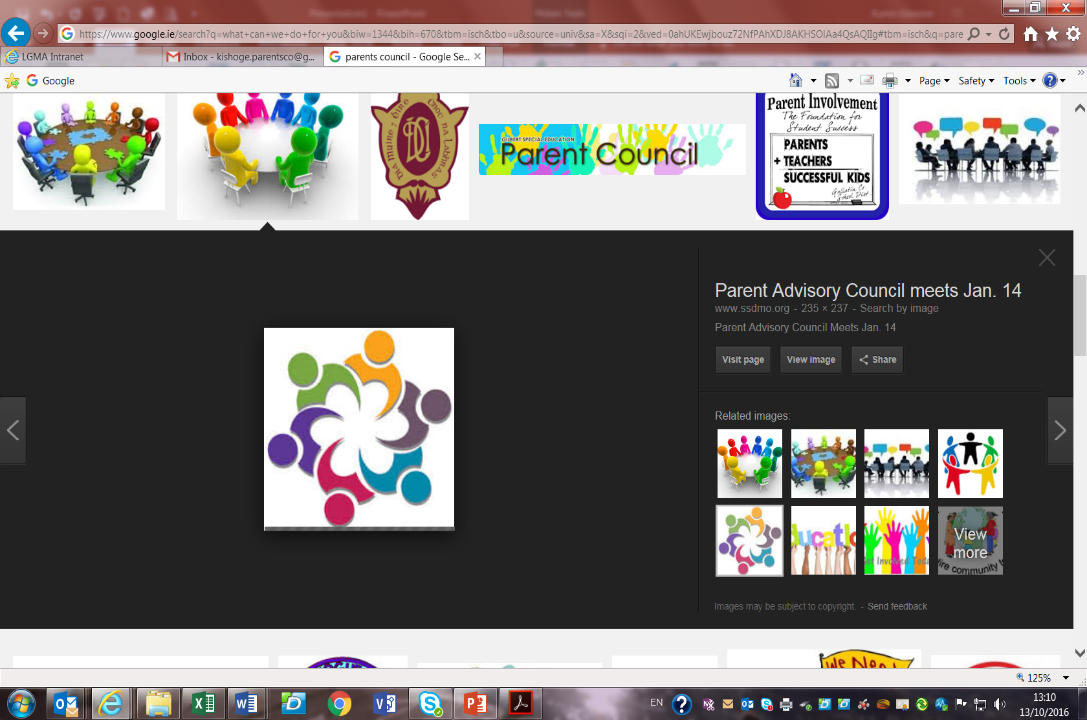 Election of the Parents’ Council Committee for 2023/2024will take place during the Annual General Meeting on Thursday 19th October 2023Nomination PaperI wish to put my name forward for election for a position on the Kishoge CC Parents’ Council Committee 2023/2024:         *Nominees, Proposers & Seconders must have children in Kishoge CC.Please PRINT your details*Please note there needs to be fair representation from each school year (ref PC Constitution). If numbers for a specific year exceed the quota, voting will take place to select successful candidates.Forms can be handed in to school reception marked Parents’ Council Committee and will also be available in on the night of the AGM. Forms can also be returned by email to kishoge.parentsco@gmail.com If handing in or returning by email, please return NO LATER than Noon on Thursday 19th October 2023Kishoge Parents’ Council Should you have any queries, please contact us at     kishoge.parentsco@gmail.comSurnameFirst NameName(s) of children (*see below)YearName(s) of children (*see below)YearName(s) of children (*see below)YearName(s) of children (*see below)YearAddressAddressAddressAddressEmailContact No.Proposed by:Seconded by:Childs yearChilds yearSigned:Signed: